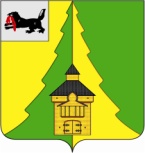 Российская ФедерацияИркутская областьНижнеилимский муниципальный районАДМИНИСТРАЦИЯПОСТАНОВЛЕНИЕОт 18.10.2019г. № 1072г. Железногорск-Илимский«Об утверждении Положенияо проведении Фестиваля творчества для граждан с ограниченными возможностями здоровья и людей пожилого возраста «Шаг навстречу»В соответствии с постановлением администрации Нижнеилимского муниципального района от 01.09.2017г. № 616 «Об утверждении муниципальной программы администрации Нижнеилимского района «Реализация полномочий в области социальной политики на 2018-2023 годы», в рамках проведения мероприятий «Дня пожилого человека»  и  «Декады инвалидов», с целью адаптации граждан с ограниченными возможностями здоровья и людей пожилого возраста в обществе, поддержания инициативы и творчества людей, повышения их социального статуса и моральной поддержки, руководствуясь ст. 47 Устава муниципального образования «Нижнеилимского района», администрация Нижнеилимского муниципального района ПОСТАНОВЛЯЕТ:1.  Утвердить Положение о проведении Фестиваля творчества для граждан с ограниченными возможностями  здоровья и людей пожилого возраста «Шаг навстречу» (Приложение № 1).2. Утвердить состав конкурсной комиссии по проведению Фестиваля творчества для граждан с ограниченными возможностями  здоровья и людей пожилого возраста «Шаг навстречу» (Приложение № 2).3. Главам городских и сельских поселений района оказать содействие гражданам с ограниченными возможностями  здоровья и людям пожилого возраста в направлении (доставке) работ и участников на мероприятие Фестиваля «Шаг навстречу».4. Отделу по культуре, спорту и делам молодёжи администрации Нижнеилимского муниципального района организовать проведение Фестиваля творчества для граждан с ограниченными возможностями  здоровья и людей пожилого возраста «Шаг навстречу».5. Настоящее постановление опубликовать в периодическом печатном издании «Вестник Думы и администрации Нижнеилимского муниципального района» и разместить на официальном информационном сайте администрации МО «Нижнеилимский район».6. Контроль исполнения  настоящего постановления возложить на заместителя мэра Нижнеилимского муниципального района по социальной политике Т.К.Пирогову.Мэр района                                                  М.С.РомановРассылка: в дело-2, членам оргкомитета, ОКСДМ, главам городских и сельских поселений,  пресс-служба администрации района.Д.В.Невзорова
3-02-06                                                                                              Приложение №1 к постановлению администрации Нижнеилимского  от 18.10.2019г. № 1072ПОЛОЖЕНИЕ
о проведении Фестиваля творчества для граждан с ограниченными возможностями здоровья и людей пожилого возраста «Шаг навстречу»Фестиваль творчества для граждан с ограниченными возможностями здоровья и людей пожилого возраста «Шаг навстречу» (далее «Фестиваль») проводится администрацией Нижнеилимского района 06 декабря 2019 года в 11:00 часов  по адресу: г.Железногорск-Илимский, 8 квартал, 20 дом, МКУК «Историко-художественный музей им.академика М.К. Янгеля».   ОБЩИЕ ПОЛОЖЕНИЯ
1.1. Настоящее Положение устанавливает порядок проведения Фестиваля.
1.2.   Организаторами Фестиваля (далее – оргкомитет) являются: Администрация Нижнеилимского муниципального района, Районная Общероссийская общественная организация «Всероссийского Ордена Трудового Красного Знамени общества слепых», Районная общественная организация инвалидов, Районный Совет ветеранов войны и труда, вооруженных сил и правоохранительных органов.Оргкомитет выполняет следующие функции по обеспечению организации и проведения Фестиваля:-определяет порядок и условия проведения мероприятий Фестиваля;
-координирует работу районных организаций по подготовке и проведению Фестиваля;
-обеспечивает сбор заявок;-участвует в проведении мероприятий Фестиваля.1.4. Цель Фестиваля: - адаптация граждан с ограниченными возможностями здоровья и людей пожилого возраста в обществе; - поддержание инициативы и выявление способностей творчества людей, повышение их социального статуса и моральной поддержки;- содействие активной интеграции их в жизнь современного общества.
1.5. Задачи мероприятия:-стимулирование развития творчества граждан  с ограниченными возможностями и людей  пожилого возраста как средство их реабилитации и социальной адаптации;-вовлечение широкого круга граждан с проблемами здоровья в культурную жизнь общества;-создание предпосылок и улучшение условий для самореализации граждан с ограниченными возможностями и людей пожилого возраста, перспектив их личностного роста и интеграции в общее культурно творческое пространство;-активизация деятельности организаций, оказывающих помощь гражданам с ограниченными возможностями и людям пожилого возраста. УЧАСТНИКИ ФЕСТИВАЛЯ
       Участниками Фестиваля могут быть граждане с ограниченными возможностями здоровья с 18 лет и люди пожилого возраста, достигшие 55 и более лет.НОМИНАЦИИ ФЕСТИВАЛЯ,  ПОРЯДОК ПРОВЕДЕНИЯ
3.1. Номинация  "Изобразительное творчество"
Порядок проведения:    Участник Фестиваля представляет не более 2-х работ по одной из заданных тем:"Мой дом - Россия"."Мир моими глазами"."Я - путешественник". Работы выполняются на бумаге, холсте формата А4, А3, любой техникой: графика, акварель, тушь, перо, карандаш, уголь, коллаж, станковая живопись и представлены по адресу: г.Железногорск-Илимский, 8 квартал, 20 дом, МКУК «Историко-художественный музей им.академика М.К. Янгеля»,   вместе с заявкой.     В нижнем правом углу работы автор разборчивым почерком сообщает:
- название работы;- фамилию, имя;- возраст;-группа инвалидности.      Конкурсная  комиссия оценивает работы по следующим параметрам: композиции, образу и замыслу, цветовому решению.      Несвоевременно поданные или неправильно оформленные работы снимаются с участия в Фестивале.Номинация "Вокал"Порядок проведения:   Участник Фестиваля представляет только одно произведение по следующим направлениям:"Эстрадный вокал"."Академический вокал"."Народная песня".    Конкурсная комиссия оценивает исполнителей по следующим параметрам: исполнительскому мастерству, артистизму, сценической культуре.Музыкальное сопровождение - фонограмма "минус" или живой аккомпанемент. Фонограммы должны быть записаны на дисках, мини-дисках, USB-флеш-накопитель и представлены по адресу: г.Железногорск-Илимский, 8 квартал, 20 дом, МКУК «Историко-художественный музей им. академика М.К. Янгеля»,   вместе с заявкой.     На каждом носителе должны быть контактный телефон, фамилия, имя, отчество исполнителя, его возраст, название произведения.

3.3.  Номинация "Художественное слово".Порядок проведения:Участник  Фестиваля представляет не более одного произведения по одной из заданных тем:"Авторское произведение" - произведение собственного сочинения."Поэтическое вдохновение" - стихотворные произведения других авторов."Проза".      Конкурсная комиссия оценивает исполнителей по следующим параметрам: выразительное чтение, правильность логических ударений, пауз, интонации и силы голоса.      Исполнение произведения может сопровождаться музыкальным аккомпанементом (фонограмма должна быть записана на CD или USB-флеш-накопитель и быть хорошего качества). Фонограмма передается по адресу: г.Железногорск-Илимский, 8 квартал, 20 дом, МКУК «Историко-художественный музей им.академика М.К. Янгеля»,   вместе с заявкой.Номинация "Театр мод"Порядок проведения:  Участник Фестиваля представляет две-три работы (в виде шоу) по одной из заданных тем:Детская одежда.Сценические костюмы.Исторические костюмы.Современная молодежная одежда.   Конкурсная комиссия оценивает работы по следующим параметрам: композиция, образ  и замысел, цветовое решение.    Музыкальное сопровождение на CD-диске или на USB-флеш-накопитель передается по  адресу: г.Железногорск-Илимский, 8 квартал, 20 дом, МКУК «Историко-художественный музей им.академика М.К. Янгеля»,  вместе с заявкой. На каждом носителе должны быть контактный телефон, фамилия, имя, отчество конкурсанта данной постановки показа мод.ПОРЯДОК ПРОВЕДЕНИЯ ФЕСТИВАЛЯ4.1. Заявки  и работы для участия в Фестивале подаются по 23 ноября 2019 года с 9:00 до 17:00 часов, обед с 13:00 до 14:00 часов, по адресу: г.Железногорск-Илимский, 8 квартал, 20 дом, МКУК «Историко-художественный музей им.академика М.К. Янгеля».   
 5. НАГРАЖДЕНИЕ УЧАСТНИКОВ5.1.  Подведение итогов, определение победителей Фестиваля проводится конкурсной комиссией. 5.2. Решения конкурсной комиссии принимаются простым большинством голосов,  оформляется протоколом и подписывается председателем или заместителем председателя конкурсной комиссии.5.3. Победители Фестиваля в каждой номинации награждаются  дипломами 1,2,3 степени и памятными подарками. Участники награждаются поощрительными призами.5.4. Все участники Фестиваля награждаются  Благодарственными письмами мэра Нижнеилимского муниципального района.5.5. Финансирование расходов на проведение Фестиваля осуществляется за счет средств местного бюджета.        Мэр района                                                       М.С.РомановД.В.Невзорова
3-02-06Приложение 
к Положению о проведении
Фестиваля творчества для граждан с ограниченными возможностями здоровья и людей пожилого возраста «Шаг навстречу»

ЗАЯВКА
на участие в 
Фестивале творчества для граждан с ограниченными возможностями здоровья «Шаг навстречу»
Номинация________________________________  Заместитель мэра района по социальной политике                                                         Т.К.Пирогова.Д.В.Невзорова
3-02-06Приложение № 2 к постановлению администрации Нижнеилимского муниципального районаот 18.10.2019г. № 1072СОСТАВ КОНКУРСНОЙ КОМИССИИ
по проведению Фестиваля творчества для граждан с ограниченными возможностями здоровья и людей пожилого возраста «Шаг навстречу»
Председатель комиссии:Пирогова Татьяна Константиновна – заместитель мэра Нижнеилимского района по социальной политике;Заместитель председателя комиссии:Межова Ольга Петровна –  и.о. начальника  отдела по культуре, спорту и делам молодёжи администрации района;Секретарь комиссии:Невзорова Дарина Владимировна – главный специалист отдела организационной работы и социальной политики администрации района;Члены комиссии:Шакирянова Татьяна Викторовна – директор ОГКУ «Управление социальной защиты населения по Нижнеилимскому району» 
(по согласованию);Стольникова Елена Николаевна – директор областного государственного бюджетного учреждения социального обслуживания «Комплексный Центр социального обслуживания населения Нижнеилимского района» (по согласованию);Пархоменко Людмила Николаевна – секретарь Нижнеилимского районного Совет ветеранов войны и труда, вооруженных сил и правоохранительных органов (по согласованию);Рафаэль Раиса Григорьевна – директор МКУК «Историко-художественный музей им.академика М.К.Янгеля»;Ляшенко Ольга Николаевна – председатель районного общества инвалидов (по согласованию);Сахарова  Людмила Александровна – директор МБУК РДК «Горняк».   Заместитель мэра района по социальной политике                                                         Т.К.Пирогова.Д.В.Невзорова
3-02-06ФИО автора работы (полностью)Место жительство (ГП или СП)Возраст автора (год рождения, полных лет)Группа инвалидностиКоличество работНазвание темы